ПРОЕКТРоссийская федерациягородской округ «город Клинцы Брянской области»Клинцовский городской Совет народных депутатов  РешениеОт ______________2016 года №_______            г. КлинцыОб  утверждении Правил организациитранспортного обслуживания населения на территории городского округа «городКлинцы Брянской области»В соответствии с  Федеральным законом от 06.10.2003 N 131-ФЗ "Об общих принципах организации местного самоуправления в Российской Федерации", Федеральным законом от 08.11.2007 N 259-ФЗ "Устав автомобильного транспорта и городского наземного электрического транспорта", Федеральным законом от 13.07.2015 N 220-ФЗ "Об организации регулярных перевозок пассажиров и багажа автомобильным транспортом и городским наземным электрическим транспортом в Российской Федерации и о внесении изменений в отдельные законодательные акты Российской Федерации", Уставом городского округа «город Клинцы Брянской области», Клинцовский городской Совет народных депутатов РЕШИЛ:Утвердить Правила организации транспортного обслуживания населения на территории городского округа «город Клинцы Брянской области» (Приложение №1).Настоящее решение вступает в силу со дня его официального опубликования.Опубликовать настоящее решение в Клинцовской объединенной газете «Труд» и на официальном сайте Клинцовской городской администрации в сети Интернет. Глава города Клинцы                                                                    О.П. ШкуратовПриложение №1к решению Клинцовскогогородского Совета народных депутатовот ____________ года № ___ПРАВИЛАорганизации транспортного обслуживания населения на территории городского округа «город Клинцы Брянской области»1. Общие положения1. Настоящие Правила организации транспортного обслуживания населения на территории городского округа«город Клинцы Брянской области» (далее - Правила) регулируют отношения по организации регулярных перевозок пассажиров и багажа автомобильным транспортом (далее - регулярные перевозки), в том числе отношения, связанные с установлением, изменением, отменой муниципальных маршрутов регулярных перевозок на территории городского округа«город Клинцы Брянской области», допуском юридических лиц и индивидуальных предпринимателей к осуществлению регулярных перевозок, использованием для осуществления регулярных перевозок объектов транспортной инфраструктуры, а также с организацией контроля за осуществлением регулярных перевозок на территории городского округа «город Клинцы Брянской области».2. Настоящие Правила разработаны в соответствии с Гражданским кодексом Российской Федерации, Федеральным законом от 06.10.2003 N 131-ФЗ "Об общих принципах организации местного самоуправления в Российской Федерации", Федеральным законом от 10.12.1995 N 196-ФЗ "О безопасности дорожного движения", Федеральным законом от 08.11.2007 N 259-ФЗ "Устав автомобильного транспорта и городского наземного электрического транспорта", Федеральным законом от 13.07.2015 N 220-ФЗ "Об организации регулярных перевозок пассажиров и багажа автомобильным транспортом и городским наземным электрическим транспортом в Российской Федерации и о внесении изменений в отдельные законодательные акты Российской Федерации", нормативными правовыми актами Российской Федерации и Брянской области, Уставом городского округа «город Клинцы Брянской области».3. Уполномоченным органом на осуществление функций по организации регулярных перевозок по муниципальным маршрутам регулярных перевозок на территории городского округа «город Клинцы Брянской области» (далее – городской округ)является Клинцовская городская администрация.2. Организация регулярных перевозок по муниципальныммаршрутам регулярных перевозок на территории городского округа«город Клинцы Брянской области»2.1. Клинцовская городская администрация устанавливает перечень мероприятий по развитию регулярных перевозок на территории городского округа в документе планирования регулярных перевозок на территории городского округа.Порядок подготовки и ведения документа планирования регулярных перевозок на территории городского округа устанавливается Клинцовской городской администрацией.2.2. Установление, изменение, отмена муниципальных маршрутов регулярных перевозок на территории городского округа осуществляется Клинцовской городской администрацией.Установление, изменение, отмена муниципальных маршрутов регулярных перевозок на территории городского округа производится в порядке, установленном Клинцовской городской администрацией.2.3. Предусмотрены следующие виды регулярных перевозок по муниципальным маршрутам регулярных перевозок на территории городского округа:- регулярные перевозки по муниципальным маршрутам регулярных перевозок на территории городского округа по регулируемым тарифам;- регулярные перевозки по муниципальным маршрутам регулярных перевозок на территории городского округа по нерегулируемым тарифам.2.4. Регулируемые тарифы на регулярные перевозки по муниципальным маршрутам регулярных перевозок на территории городского округа устанавливаются органом государственной власти Брянской области, если иное не установлено законом Брянской области.Осуществление регулярных перевозок по регулируемым тарифам по муниципальным маршрутам регулярных перевозок на территории городского округа обеспечивается посредством заключения Клинцовской городской администрацией муниципальных контрактов в порядке, установленном законодательством Российской Федерации о контрактной системе в сфере закупок товаров, работ, услуг для обеспечения государственных и муниципальных нужд, с учетом положений Федерального закона от 13.07.2015 N 220-ФЗ "Об организации регулярных перевозок пассажиров и багажа автомобильным транспортом и городским наземным электрическим транспортом в Российской Федерации и о внесении изменений в отдельные законодательные акты Российской Федерации" (далее - Федеральный закон от 13.07.2015 N 220-ФЗ).2.5. Нерегулируемые тарифы на регулярные перевозки по муниципальным маршрутам регулярных перевозок на территории городского округа устанавливаются перевозчиками, которым предоставлено свидетельство об осуществлении перевозок по муниципальному маршруту регулярных перевозок на территории городского округа и карты по соответствующим муниципальным маршрутам регулярных перевозок на территории городского округа.2.5.1. Право осуществления регулярных перевозок по нерегулируемым тарифам по муниципальному маршруту регулярных перевозок на территории городского округа подтверждается свидетельством об осуществлении перевозок по муниципальному маршруту регулярных перевозок на территории городского округа и картами муниципального маршрута регулярных перевозок на территории городского округа.Свидетельство об осуществлении перевозок по муниципальному маршруту регулярных перевозок на территории городского округа и карты муниципального маршрута регулярных перевозок на территории городского округа выдаются Клинцовской городской администрацией по результатам открытого конкурса на право получения свидетельства об осуществлении перевозок по муниципальному маршруту регулярных перевозок на территории городского округа(далее - открытый конкурс) при наличии хотя бы одного из следующих обстоятельств, предусмотренных частью 2 статьи 19 Федерального закона от 13.07.2015 N 220-ФЗ.2.5.2. Открытый конкурс проводится в соответствии с Положением о проведении открытого конкурса на право получения свидетельства об осуществлении перевозок по муниципальному маршруту регулярных перевозок на территории городского округа, которое разрабатывается и утверждается Клинцовской городской администрацией.2.5.3. Без проведения открытого конкурса свидетельство об осуществлении перевозок по муниципальному маршруту регулярных перевозок на территории городского округа и карты муниципального маршрута регулярных перевозок на территории городского округа выдаются в случаях, предусмотренных частью 3 статьи 19 Федерального закона от 13.07.2015 N 220-ФЗ.Без проведения открытого конкурса свидетельство об осуществлении перевозок по муниципальному маршруту регулярных перевозок на территории городского округа и карты муниципального маршрута регулярных перевозок на территории городского округа выдаются один раз на срок, который не может превышать сто восемьдесят дней, в день наступления обстоятельств, которые явились основанием для их выдачи.2.5.4. По результатам открытого конкурса свидетельство об осуществлении перевозок по муниципальному маршруту регулярных перевозок на территории городского округа и карты муниципального маршрута регулярных перевозок на территории городского округа выдаются в течение десяти дней со дня проведения открытого конкурса на срок не менее чем пять лет. Если до истечения срока их действия не наступят обстоятельства, предусмотренные пунктами 1 - 4 части 1 статьи 29 Федерального закона от 13.07.2015 N 220-ФЗ, действие указанных свидетельства об осуществлении перевозок по муниципальному маршруту регулярных перевозок на территории городского округа и карт муниципального маршрута регулярных перевозок на территории городского округа продлевается на срок не менее чем пять лет. Количество таких продлений не ограничивается. Продление указанных свидетельства об осуществлении перевозок по муниципальному маршруту регулярных перевозок на территории городского округа и карт муниципального маршрута регулярных перевозок на территории городского округа маршрута на меньший срок допускается в случае, если по истечении этого срока в соответствии с документом планирования регулярных перевозок на территории городского округа предусматривается отмена муниципального маршрута регулярных перевозок на территории городского округа.2.5.5. Необходимым требованием для осуществления регулярных перевозок по муниципальному маршруту регулярных перевозок на территории городского округа по нерегулируемым тарифам является обеспечение соблюдения расписания движения по муниципальному маршруту регулярных перевозок на территории городского округа, за исключением случаев, когда выполнение рейсов по расписанию невозможно при возникновении не зависящих от перевозчика помех из-за неблагоприятных дорожных или погодно-климатических условий, угрожающих безопасности дорожного движения или безопасности перевозки пассажиров.2.5.6. Клинцовская городская администрация прекращает или приостанавливает действие свидетельства об осуществлении перевозок по муниципальному маршруту на территории городского округа при наступлении хотя бы одного из обстоятельств, предусмотренных статьей 29 Федерального закона от 13.07.2015 N 220-ФЗ.Оформление, переоформление свидетельства об осуществлении перевозок по муниципальному маршруту регулярных перевозок на территории городского округа осуществляется в порядке, предусмотренном статьей 27 Федерального закона от 13.07.2015 N 220-ФЗ.Оформление, переоформление карт муниципального маршрута регулярных перевозок на территории городского округа осуществляется в порядке, предусмотренном статьей 28 Федерального закона от 13.07.2015 N 220-ФЗ.2.6. Порядок ведения реестра муниципальных маршрутов регулярных перевозок на территории городского округа устанавливается Клинцовской городской администрацией.3. Контроль за осуществлением регулярных перевозокКонтроль за выполнением иных, не предусмотренных в части 1 статьи 35 Федерального закона от 13.07.2015 N 220-ФЗ, условий муниципального контракта или свидетельства об осуществлении перевозок по маршруту регулярных перевозок на территории городского округа организуется Клинцовской городской администрацией.4. Порядок пользования объектами транспортнойинфраструктуры на территории городского округаПорядок пользования объектами транспортной инфраструктуры на территории городского округа осуществляется в соответствии с требованиями, предусмотренными статьей 34 Федерального закона от 13.07.2015 N 220-ФЗ.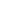 